У п р а в л е н и е   о б р а з о в а н и я Администрации Солнечногорского муниципального района Муниципальное  бюджетное дошкольное образовательное учреждение «Детский сад   № 57»141507  Московская область, Солнечногорский район,  г. Солнечногорск-7  ул. Подмосковная , тел./факс 8(4962)63-61-39Лицензия: регистрационный № 76205  от 19.08.2016 г. серия 50 Л 01 №0008085  ИНН 5044061056 КПП 504401001 e-mail: mdoy57@yandex.ruФормирование основ нравственно- патриотического воспитания дошкольников в рамках реализации инновационного проекта:«Мы будущее твое, Россия!»Подготовили:Заведующий МБДОУ№57- Красовская Э.Ю.Заместитель заведующего по УВР- Соколовская И.В.г Солнечногорск-7 2017г.Формирование основ нравственно- патриотического воспитания дошкольников в рамках реализации инновационного проекта:«Мы будущее твое, Россия!»Красовская Э.Ю.Заведующий МБДОУ№57 Соколовская И.В.Заместитель заведующего по УВР«Воспитание любви к родному краю, к родной культуре,  к родному городу – задача первостепенной важности, и нет  необходимости это доказывать.
Но как воспитать эту любовь? Она начинается с малого – с любви к своей семье, к своему дому. Постоянно расширяясь, эта любовь к родному переходит в любовь к своему государству, к его истории,
его прошлому и настоящему, а затем ко всему человечеству».Д.С. Лихачев  Проблема патриотического воспитания и гражданского становления подрастающего поколения  сегодня одна из актуальных задач государства, общества и образовательных учреждений нашей страны. Президент Российской Федерации  В.В. Путин заявил, что национальная идея России — это патриотизм: «У нас нет,  и не может быть никакой другой объединяющей идеи, кроме патриотизма». Правительство Российской Федерации утвердило в 2016 году Государственную Программу "Патриотическое воспитание граждан Российской Федерации на 2016 - 2020 годы". В  Программе  поставлены задачи - «развитие у подрастающего поколения чувства гордости, глубокого уважения и почитания» к государственному флагу, гербу и гимну России, интереса к военной истории Отечества и памятным датам, «развитие спортивно-патриотического воспитания», «активного взаимодействия в сфере патриотического воспитания субъектов и объектов, создание условий для повышения ее эффективности в деле укрепления сотрудничества гражданских и военных организаций».Нравственные основы будущего гражданина и патриота закладываются в дошкольный период. Патриотизм для педагогов, родителей и воспитанников дошкольных организаций не просто слово. Это – основа жизни. Необходимо научить детей быть носителями национальных и общественных традиций, развивать в них чувство патриотизма и любви к России, учить творческому саморазвитию и созданию материальных и духовных ценностей во благо своего Отечества.Актуальность  выбранного направления работы нашего дошкольного учреждения  подтверждается так же материалами Федерального государственного  образовательного стандарта дошкольного образования,  который  предъявляет требования к объединению обучения и воспитания в целостный образовательный процесс на основе духовно- нравственных  и социокультурных ценностей.   Без уважения к истории своего Отечества нельзя воспитать у детей чувство собственного достоинства и уверенность в себе. Основные стратегические ориентиры воспитания сформулированы Президентом Российской Федерации В.В. Путиным в "Стратегии развития воспитания в Российской Федерации на период до 2025 года. В ней говорится, о «формировании гармоничной личности, воспитании гражданина России – зрелого, ответственного человека, в котором сочетается любовь к большой и малой родине, общенациональная и этническая идентичность, уважение к культуре, традициям людей, которые живут рядом».  Понимая важность данных  стратегических  ориентиров воспитания подрастающего поколения, администрация МБДОУ №57 в лице  заведующего Красовской Э.Ю., заместителя  заведующего  по УВР - Соколовской И.В. и Рабочей группы МБДОУ приняли решение на участие  в 2017 году областном  конкурсе дошкольных образовательных организаций Муниципальных образований Московской области на присвоение статуса Региональной инновационной площадки Московской области с инновационным проектом «Мы будущее твое, Россия!» . Целью данного проекта является – создание модели взаимодействия дошкольной образовательной организации, военных организаций, образовательного учреждения и учреждений культуры по развитию социокультурных ценностей  и  основ нравственно - патриотического воспитания  детей. Данный проект решает следующие задачи:1. Разработка оптимальных форм и методов создания образовательного пространства  дошкольной образовательной организации, использование интерактивных технологий для повышения эффективности  реализации инновационного проекта по вопросам нравственно - патриотического воспитания; 2. Повышение  уровня профессиональной компетенции педагогов в вопросах инновационного подхода в формировании и развитии у дошкольников социокультурных ценностей  и основ  нравственно – патриотического воспитания; 3. Воспитание у детей чувства любви к своему родному краю, сопричастности к своему народу,  ценностного отношения к Родине на основе ознакомления дошкольников с историей и духовно-нравственными ценностями родной страны;4. Сохранение и укрепление здоровья дошкольников, развитие спортивно-патриотического воспитания  дошкольников;5. Расширение сотрудничества и взаимодействия  между дошкольной образовательной организацией, семьей,  объектами социального назначения  по   вопросам нравственно-патриотического воспитания;6. Повышение социального статуса и открытости деятельности детского сада.  Расположение Муниципального бюджетного дошкольного образовательного учреждения «Детский сад №57» на территории бывшего военного  городка  способствует  повышению качества образовательного процесса  дошкольной образовательной организации  в  результате  тесного  взаимодействия и сотрудничества с объектами военного и  социального назначения.  В данный момент в МБДОУ функционирует 12 возрастных групп ,75% воспитанников детского сада - это дети военнослужащих. Рядом с детским садом находиться МБОУ Тимоновская СОШ  с УИОП, Физкультурно - оздоровительный  комплекс, МУК КДЦ  «Тимоново», Тимоновская детская школа искусств, военные части ВКС МО РФ.Модель «Сетевое взаимодействие МБДОУ «Детский сад №57» Такое ближайшее расположение образовательных,  культурных, общественных организаций и многолетнее сотрудничество  создает благоприятные  условия  по социальному, познавательному, нравственно - патриотическому  и  физическому  развитию детей, где основой  для  формирования патриотизма является чувство любви и привязанности к своей культуре, народу, к своей земле, воспринимаемые в качестве родной, естественной и привычной среды обитания.Дети  дошкольного возраста  любознательны, отзывчивы, восприимчивы, они легко откликаются на все инициативы, умеют искренне сочувствовать и сопереживать. Реализация данного проекта  способствует созданию развивающей предметно - пространственной среды, формированию   основ нравственно - патриотического воспитания, позитивной социализации и личностного развития каждого ребенка. Окажет влияние на воспитание  гражданина и патриота своей страны, несущего  уважение к защитникам Отечества на основе ярких впечатлений, конкретных исторических фактов, доступных детям и вызывающих у них эмоциональные переживания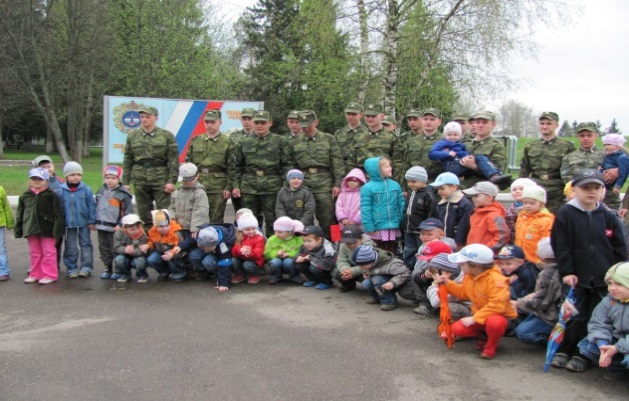 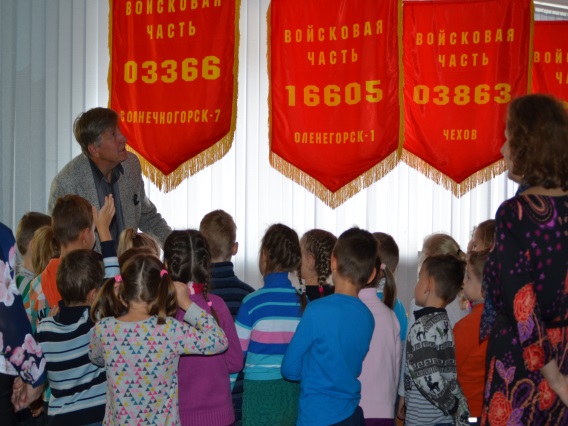 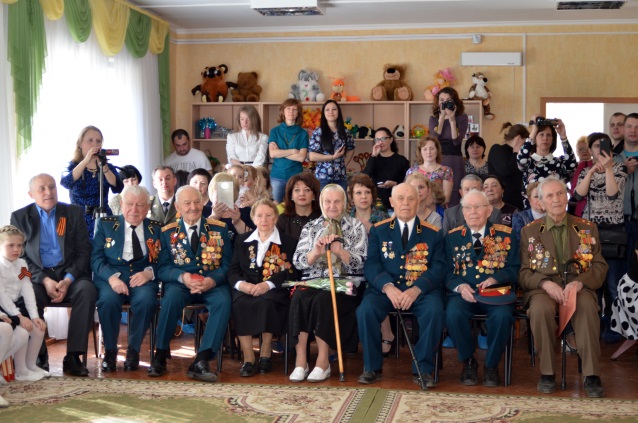 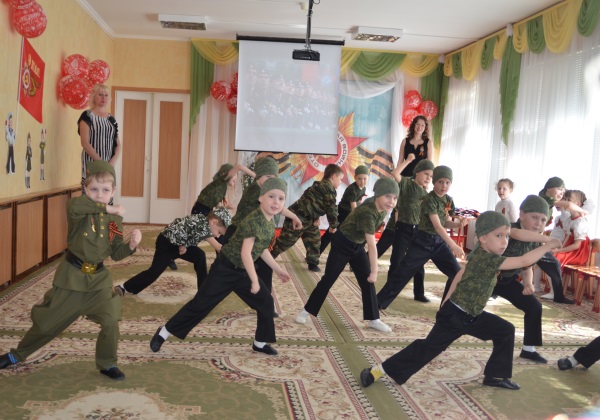 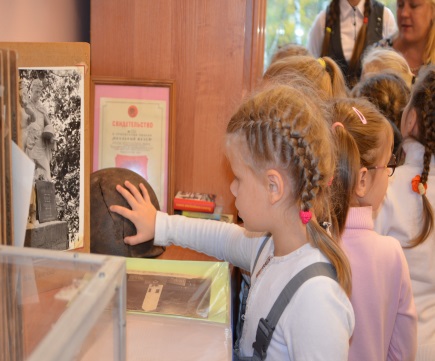 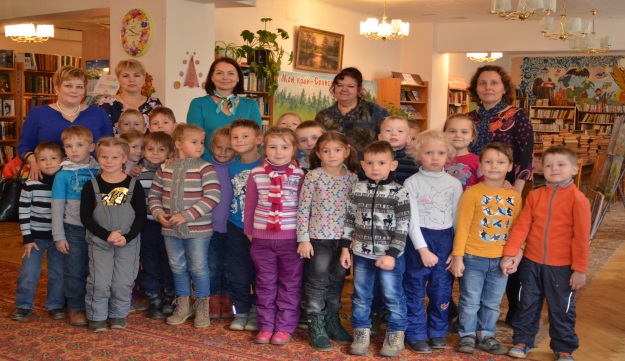 Инновационный проект «Мы будущее твое, Россия!» направлен на сохранение и укрепление здоровья детей, развитие интереса  к участию в  военно-спортивных играх, осуществляет пропаганду здорового образа  жизни.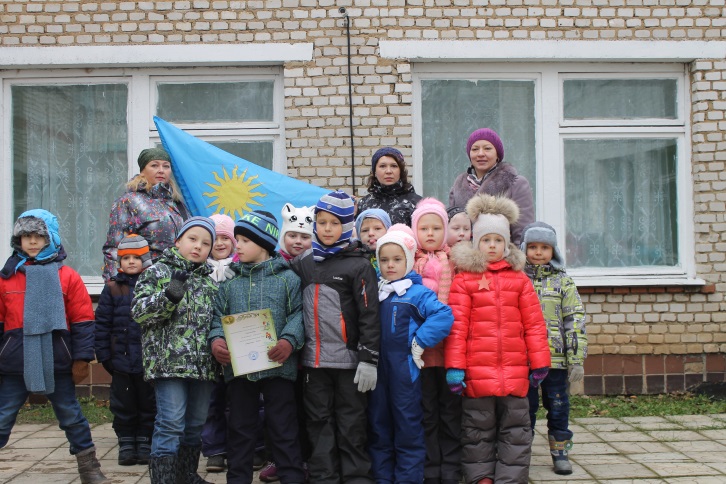 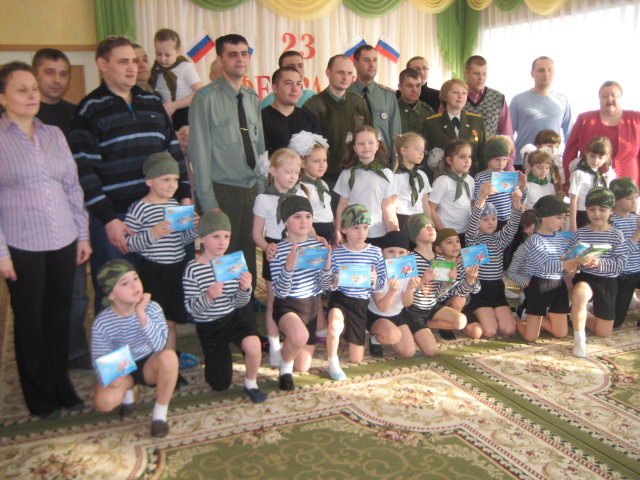 Все перечисленное  результаты работы по проекту   создают для педагогов МБДОУ  благодатную почву и открывают  большие возможности для   осуществления систематической  и последовательной работы по  нравственно - патриотическому воспитанию детей применяя в работе инновационные технологии,  новые  формы, эффективные  методы и  способы, ориентированные  на личность  ребенка, на его дальнейшее развитие.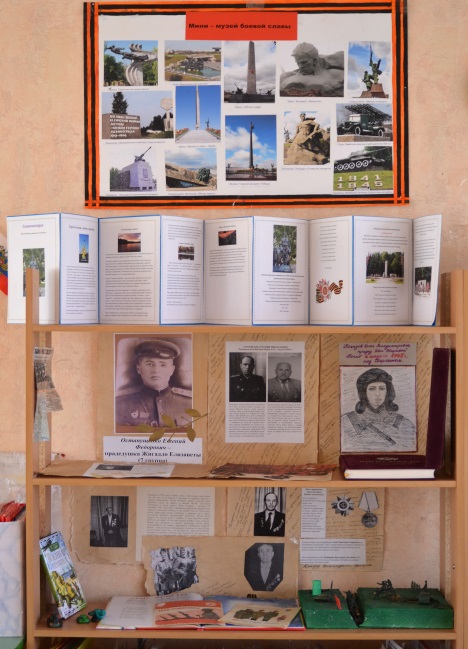 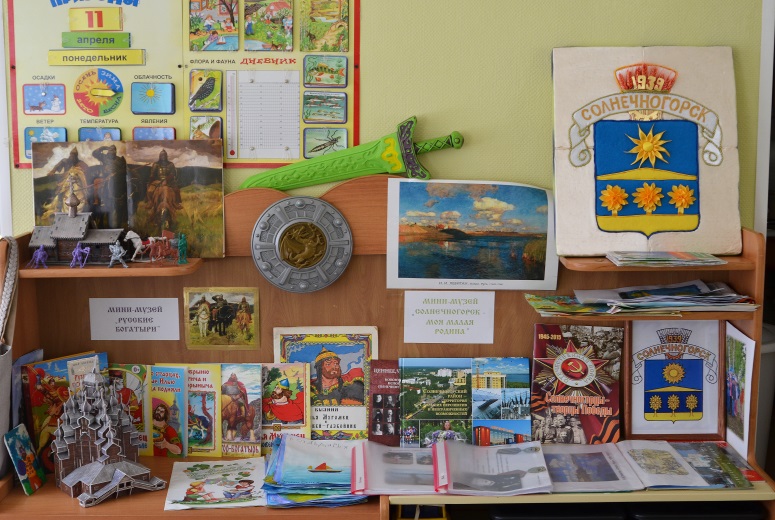   Чем полнее и разнообразнее детская  деятельность, чем более она значима для ребенка и отвечает его природе, тем успешнее идет развитие, реализуются его  потенциальные возможности.Семья является для ребенка ключевым звеном направления патриотического воспитания детей.  Положительное отношение в семье  родными  и близким людям  формируется с первых дней жизни ребенка. В духовном и нравственном  воспитании детей дошкольного возраста очень важным является пример взрослых.   Корни каждого – в истории и  традициях семьи, своего народа, прошлом района, города и страны.В ходе реализации проекта  происходит укрепление сотрудничества дошкольного образовательного учреждения с семьей, популяризация опыта дошкольного образовательного учреждения по программе нравственно-патриотического воспитания дошкольников, укрепление связи поколений.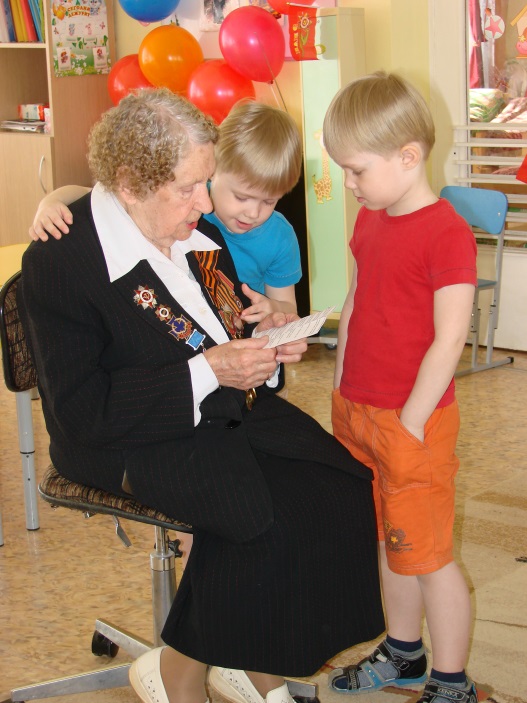 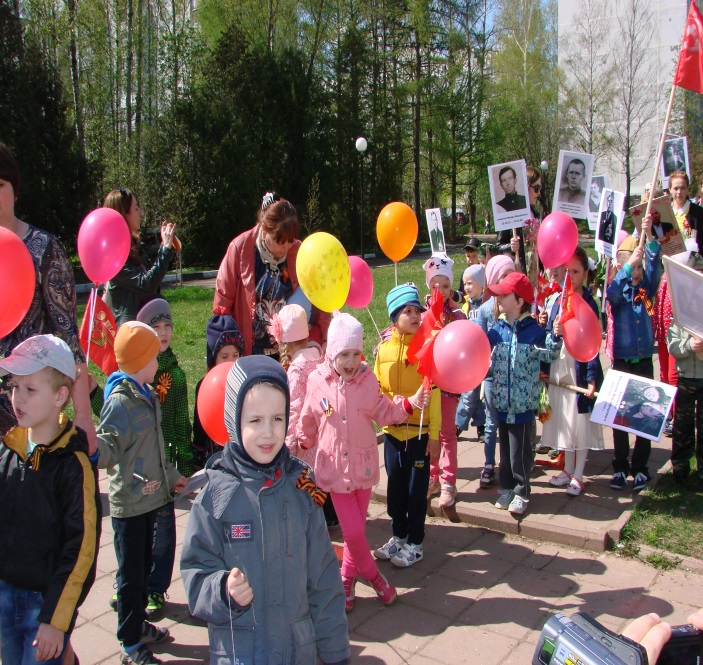 Инновационный проект - «Мы будущее твое, Россия!» позволит  всем участникам перейти на качественно новый этап работы. Определить приоритетные направления, создать условия для реализации проекта  в рамках сетевого взаимодействие по развитию социокультурных и  основ нравственно - патриотического воспитания у детей в условиях реализации Федерального государственного образовательного стандарта дошкольного образования.Созданная модель сетевого взаимодействия привела к положительным изменениям в формировании и развитии социокультурных и нравственных ценностей у  дошкольников.  Будущее наших детей сегодня зависит от социальной позиции каждого. Процветание семьи и Отчизны непосредственно зависит от воспитания, уважения к культуре и традициям своего народа, связи с прошлым, наличию культурной исторической и национальной памяти. Особенно это относится к молодым родителям, которые призваны сохранить свою духовность, разобраться, выбрать нужные ориентиры для воспитания детей, научить их любить не придуманную Родину, а такую, какая она есть.